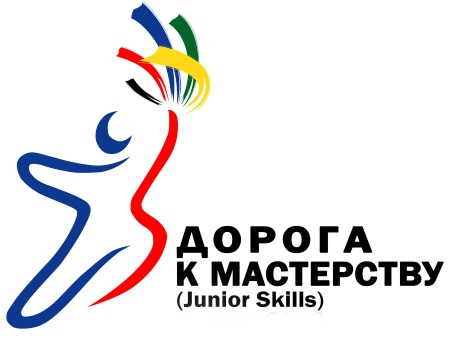 Конкурсное заданиепрофессиональной олимпиады «Дорога к мастерству»с элементами соревнований Junior Skillsпо компетенции: Пекарь (Для лиц с ОВЗ)АчинскРЕГЛАМЕНТ КОНКУРСА И ОБЩЕЕ ОПИСАНИЕ ЗАДАНИЯ1.Содержание заданияМодуль 1 - Приготовление тестаМодуль 2 – Разделка и формование тестаМодуль 3 – Выпекание тестовых заготовокПодача готового изделия2.Время выполнения заданияВремя выполнения трех  модулей 1 час.Время пребывания на площадке не   превышает 1,5 часов.3. Возрастные категорииВ соревновании принимают участие обучающиеся в возрасте 14+.4. Порядок выполнения задания:Модуль 1 – Приготовление тестаЯйца взбить венчиком, добавить сахар, взбить до однородной массы.В яично - сахарную смесь добавить молоко, хорошо взбить венчиком.Добавить масло растительное, хорошо перемешать.  4.   Соединить  муку, какао порошок, ванилин, соль, разрыхлитель, хорошо перемешать.  5.  Постепенно добавлять смесь  муки в яично – сахарно - молочную смесь, перемешать венчиком до однородной массы.   Замешивать тесто 2-3 мин. Требования к качеству теста:Тесто  должно имеет текучую консистенцию, без комочков и следов непромеса. Цвет от светло – коричневого до коричневого,  приятный запах и легкий аромат  ванилина.Модуль 2 – Разделка и формование теста1. Подготовить  силиконовые формочки.2. Формочки поставить на противень. 3.Тесто разложить в  8 формочек на 2/3 объема.Модуль 3 – Выпекание тестовых заготовок       1. Включить заранее печь конвекционную, чтобы нагрелась до температуры 180 град.2. В разогретую конвекционную печь аккуратно  поставить противень с тестовыми заготовками. 3. Выпекать при температуре 180 град. 15-20 мин. до светло – коричневого цвета.4. Готовность проверить с помощью деревянной палочки.5. Выпеченные изделия охладить. Подача готового изделия:Для  подачи используют белые тарелки.Кексики «Ассорти» освободить от формочек. 3.  Выложить кексики  на тарелку.4.  Представить  экспертам на демонстрационный стол под номером участника.Примечание: подачу готового изделия производить в перчатках.НЕ ДОПУСКАЕТСЯ!  При подаче использование дополнительных аксессуаров, несъедобных элементов и вспомогательного инвентаря. 5. Особенности выполнения задания     При выполнении задания по компетенции «Пекарь», участники конкурс должны учитывать следующие особенности:- не нарушать технологической последовательность приготовления теста.- тесто нельзя долго замешивать.- выпечку производят при умеренной температуре.6. Для приготовления  кексиков «Ассорти» участник  должен уметь: - пользоваться технологической  картой. – замешивать  тесто.-  работать с венчиком.–  определять готовность теста.–  производить формование тестовых заготовок.– производить выпечку изделия.– определять готовность выпеченного изделия.-  работать с пекарным  оборудованием.-  производить подачу готового изделия.-  выполнять требования безопасности труда и личной гигиены.7. Общие требования по охране труда, санитарии и гигиене      Участники должны знать и строго выполнять требования по охране труда и правила личной гигиены,  правила внутреннего распорядка во время проведения конкурса. На конкурсном участке необходимо наличие аптечки.       За грубые нарушения требований по охране труда, которые привели к порче оборудования, инструмента, травме или созданию аварийной ситуации, участник отстраняется от дальнейшего участия в конкурсе.7.1. Общие требования безопасности7.1.1. Пекарь может быть допущен к работе после получения вводного и первичного инструктажа и проверки знаний по охране труда.7.1.2. Применяемое пекарное оборудование должно быть исправно, оснащено местной вытяжной вентиляцией.7.1.3. Оборудование должно иметь заземление. 7.2 Требования личной гигиены и санитарии7.2.1. Участник должен  иметь опрятный внешний вид.7.2.2.  Иметь полный комплект спецодежды: куртка поварская  или халат с рукавом, колпак -  (можно разовый),  брюки, сменная обувь на плоской резиновой подошве с зафиксированным задником, полотенце вафельное.7.2.3. Волосы участников должны быть убраны под колпак, ногти коротко стрижены, без лака.  Не допускается наручные часы и другие ювелирные украшения.7.2.4. В период проведения конкурса запрещено пользоваться мобильными телефонами и камерами.7.2.5. При посещении  туалета снимать санитарную одежду в специально отведенном месте.7.2.6. После посещения туалета хорошо вымыть руки с мылом, затем надеть санитарную одежду.7.3. Требования безопасности перед началом работы7.3.1. Верхнюю одежду, головной убор, личные вещи оставить в гардеробе.7.3.2. Надеть колпак, подобрать волосы под колпак7.3.3. Надеть брюки,  обувь, куртку.7.3.4. Проверить исправность оборудования.7.3.5. Убедиться в исправности вентиляции, заземления и других защитных устройств.7.3.6. Проверить работу и оснащенность рабочего места необходимым для работы оборудованием, инвентарем, приспособлениями и инструментом.7.3.7. Хорошо вымыть руки с мылом.    7.4.  Требования безопасности во время работы7.4.1. Выполнять только ту работу, по которой прошел обучение, инструктаж по охране труда и к которой допущен.7.4.2. Применять необходимые для безопасной работы исправное оборудование, инструмент, приспособления, средства защиты; использовать их только для тех работ, для которых они предназначены. 7.4.4. Пекарь должен во время работы с пекарным оборудование использовать защитные рукавицы.7.5. Требования безопасности в аварийных ситуациях7.5.1.При возникновении поломки оборудования: прекратить его эксплуатацию, а также подачу к нему электроэнергии, доложить о принятых мерах Эксперту.7.5.2. При получения ожога доложить Эксперту.7.6. Требования безопасности по окончании работы7.6.2. Выключить пекарное  оборудование.7.6.1. Убрать рабочее место.7.6.3. Вымыть использованный инвентарь.8. Приблизительные критерии оценки   Примечание: При равном количестве баллов преимущество отдается участнику, выполнившему задания быстрее.9. Оборудование и материалыОборудование и материалы для участников конкурса:№ п/пКритерии, субкритерииБаллыОценка1.Приготовление теста201.1Соблюдение технологической последовательности101.2Определение качества готового теста102.Разделка и формование теста202.1Правильность формования102.2Порядок на рабочем месте103.Выпекание тестовых заготовок203.1Соблюдение ТБ при работе  с пекарным  оборудованием;204.Соблюдение правил личной гигиены и санитарии204.1Соответствие  спецодежды требованиям 104.2Соблюдение личной гигиены106.Подача105.Время10Итого:100№п/пНаименованиеКоличество, г, (шт)1Мука в/с110 2Какао порошок103Сахар песок754Масло растительное755Молоко цельное756Ванилин0,17Разрыхлитель38Соль29Яйца110Венчик111Емкость для сбивания112Лист кондитерский113Формочки силиконовые814Ложка столовая115Защитные рукавицы116Тарелка белая117Перчатки разовые полиэтиленовые118Деревянная палочка1